Fiche de candidature génériquePôle escalade FFMESaison 2020 - 20211) Candidature sur les structures2) Coordonnées du sportif- Nom : - Prénom :- Date de naissance :- Téléphone :- Mail :- Adresse :3) Coordonnées du responsable légal- Nom : - Prénom :- Date de naissance :- Téléphone :- Mail :- Adresse :4) Scolarité - Etablissement fréquenté en 2019-2020 : - Classe fréquentée en 2019-2020 :     - Classe(s) envisagée(s) pour 2020-2021 :5) Internat Je souhaite être interne OUI - NON Je souhaite être en famille d’accueil OUI – NON (recherche de la famille d’accueil à la charge du sportif)6) Projet sportif- Club : - Entraineur : 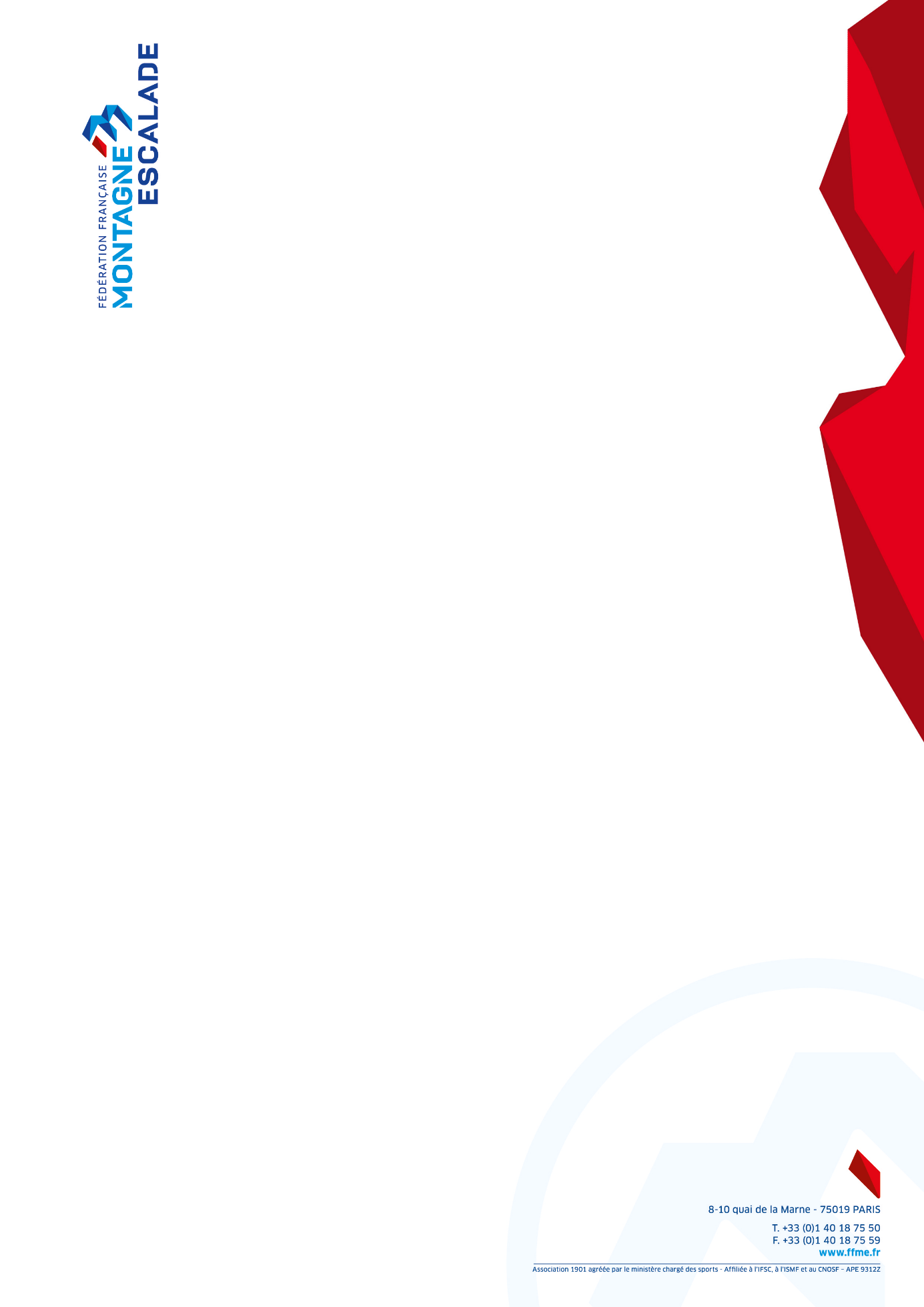 - Téléphone entraineur : - Mail entraineur : - Fréquence et durée moyenne hebdomadaire des entrainements :- Blessures éventuelles :Résultats sportifs des deux dernières années au niveau national / international ?Quel est mon projet sportif et mes objectifs pour la saison 2020-2021 ?Projet sportif de long terme ?Que peut m’apporter l’intégration dans un pôle ? Que puis-je apporter au pôle ?Carte blanche : « parlez-nous en 10 lignes environ d’entrainement et de votre perception de l’accession au haut niveau en escalade ».7) DiversDécrivez, au besoin, les différents éléments vous semblant utiles pour préciser votre candidature (motivations/éventuels problème de santé ou autre que vous jugez utile de porter à la connaissance de la commission)Pièces à joindre :Bulletin scolaire du troisième trimestre 2019Bulletin scolaires des premiers et seconds trimestres 2020A  retourner à  l.lagarrigue@ffme.fr; et au référent de chaque pôle en métropole  pour lequel vous faite acte de candidature .- Avant le 8 mai   pour les pôles implantés en métropole- Avant le 30 mai pour le pôle de la RéunionLe pôle France de Voiron dtn@ffme.fr;Le pôle espoir de Rhône Alpes Auvergne hautniveau@auvergnerhonealpes.ffme.fr;Le pôle espoir de la Réunion ; conseiller.technique@ffme974.org;Le pôle espoir Occitanie: pole@occitanie.ffme.fr;A noter les jeunes actuellement en structures pôles doivent également renvoyer la fiche de candidaturePôle France VoironPôle espoir Voiron/AURAPôle espoir Toulouse/OccitaniePôle espoir Ile de la RéunionVœux N°1Vœux N°2Vœux N°3